"שתי דקות מהחיים"מיקה קרני ועידן רפאל חביב 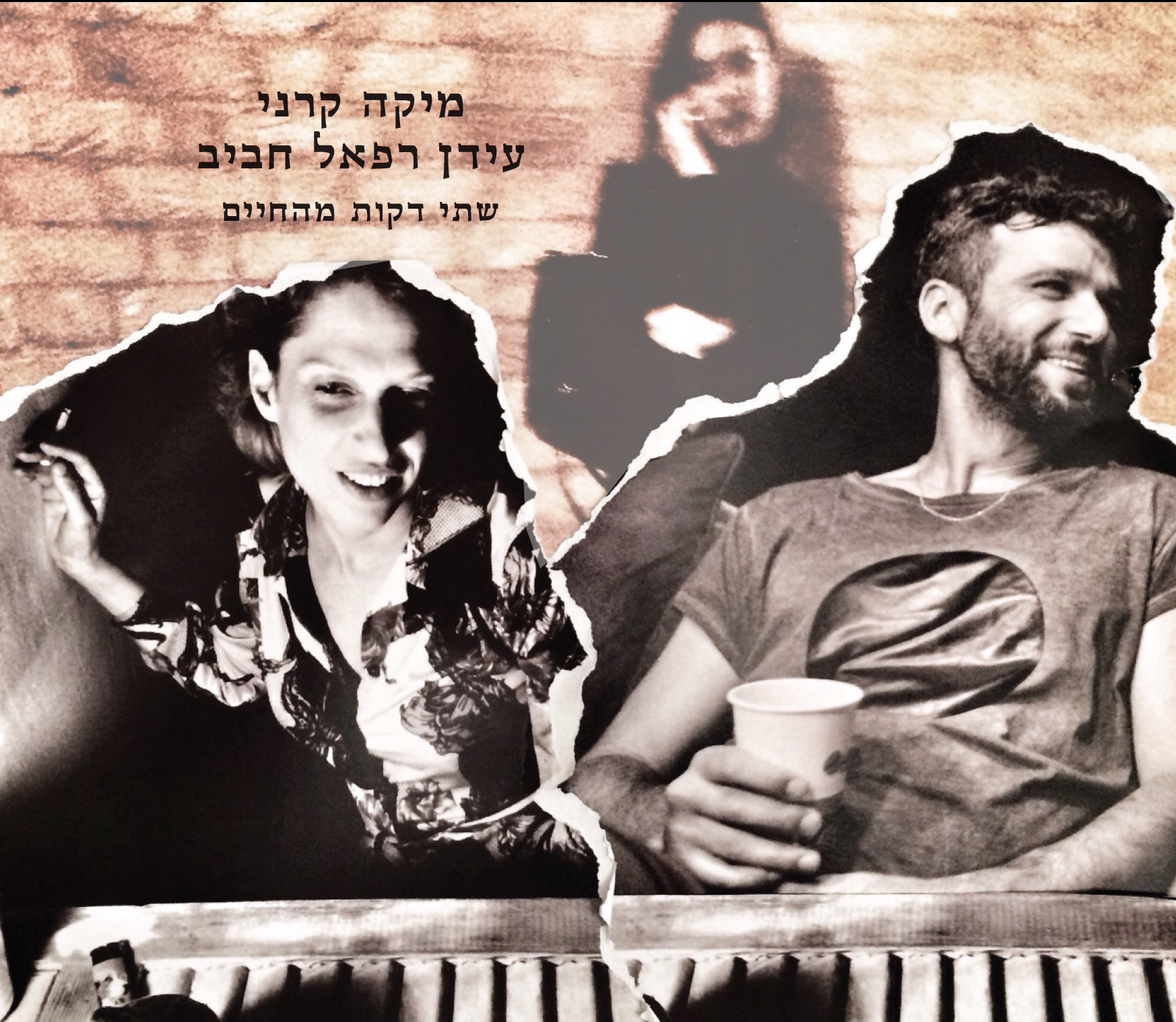 מילים ולחן: מיקה קרני ועידן רפאל חביב הפקה מוסיקלית :יוגב גלוסמןשבועות מספר לפני צאת אלבומה החדש של מיקה קרני משחררת מיקה את "שתי דקות מהחיים" , דואט עם עידן רפאל חביב , שיר שהוא פרי יצירה משותפת של השניים . מיקה קרני : "השיר נכתב אצלי בראש כדואט . היה לי חשוב שאת התשובה הגברית יכתוב וילחין מי שישיר איתי את הדואט. חשבתי שעידן יכול לעשות את זה הכי נכון בכתיבה בהלחנה ובקול שלו ופניתי אליו . שמחה שעבדנו יחד ואוהבת את מה שיצא לנו מאוד."מיקה קרני, מהזמרות והיוצרות הייחודיות בישראל, חוזרת עם אלבום סולו אישי חדש. העבודה על האלבום ערכה כשנה, כל שירי האלבום נכתבו והולחנו ע"י מיקה להוציא שיר אחד שנכתב על ידי גלעד כהנא והולחן על ידי יוגב גלוסמן וכאמור "שתי דקות מהחיים" שנכתב והולחן במשותף עם עידן רפאל חביב .המופעים הבאים:24.2 מופע אקוסטי – שאנן בר, חיפה9.3 מופע השקה חגיגי לאלבום החדש עם אורחים מיוחדים, זאפה הרצליה – פרטים בקרוב .האלבום החדש "לצעוק בשקט" ייצא בתחילת מרץ לחנויות ..לפרטים נוספים: ירון כהן co.n.yaron@gmail.com   050-7789393